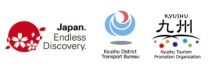 この度は、ご来場頂き、誠に有難うございました。日本国　九州への誘客に向けて、皆様のご意見を頂戴出来れば幸いです。※はじめに、あなた自身のことについて該当する項目にチェックを入れてください。1. 性別  　　　□　男性       □　女性2. 年齢      □　20歳以下  □　20歳代  □　30歳代  □　40歳代  □ 50歳代  □ 60歳以上3. 個人年収 (任意回答)   □ ○○ 未満  □　○○ ~ ○○　□ ○○ ~ ○○  □　○○ ~ ○○     □ ○○ 以上　　※実際はドルベースをもとに現地通貨にて換算して記載※ドルベース：①$25000未満②$25000~$44999③$45000~74999④$75000~$124999⑤$125000以上4. 職業　　□　会社員/公務員　　□　自営業　　□　企業経営者/会社役員  □ パート/アルバイト　□ 主婦□ 学生　　　　　　　　　□ 無職   　 □　その他（　　　　                        　　　　　　　）5. あなたは以下の地名を知っていますか？　該当する項目にチェックを入れてください。（複数回答可） 1.)  □　九州  □　東京  □　大阪   □　京都   □　北海道   □　東北    □　中部/北陸 　 □　中国/四国　　□　沖縄   □　その他 (           　　　　　　　　　　   ) 2.)  □　福岡  □　佐賀   □　長崎  □　熊本  □　大分　　□　宮崎 　□　鹿児島6. あなたは以下の地域に行ったことがありますか？　該当する項目にチェックを入れてください。（複数回答可） 1.)  □　九州  □　東京  □　大阪   □　京都   □　北海道   □　東北    □　中部/北陸 　 □　中国/四国　　□　沖縄   □　その他 (           　　　　　　　　　　   ) 2.)  □　福岡  □　佐賀   □　長崎  □　熊本  □　大分　　□　宮崎 　□　鹿児島7. 九州を知っている、あるいは行ったことがあると答えた方、あなたが考える九州のイメージや魅力はどのようなものですか？またそう考える具体例があればお書きください※該当する項目にチェックを入れてください。その他（　）には自由にご記入ください。 九州を知らない、あるいは行ったことがない方は、設問10に進んでください。□　豊富で多様な温泉　　　　　　　　　　　　（例：　　　　　　　　　　　　　　　　　　　　　　　　　　　　　　　　　　　　　　　）□　新鮮でおいしい食事　　　　　　　　　　　 （例：　　　　　　　　　　　　　　　　　　　　　　　　　　　　　　　　　　　　　　　）□　豊かな自然や美しい田園風景　　　　　 （例：　　　　　　　　　　　　　　　　　　　　　　　　　　　　　　　　　　　　　　　）□　親切でホスピタリティ溢れる人々　　　　　（例：　　　　　　　　　　　　　　　　　　　　　　　　　　　　　　　　　　　　　　　）□　美しい都市や多彩なショッピング　　　　　（例：　　　　　　　　　　　　　　　　　　　　　　　　　　　　　　　　　　　　　　　）□　歴史的な建造物やすばらしい伝統文化（例：　　　　　　　　　　　　　　　　　　　　　　　　　　　　　　　　　　　　　　　）□　先端的産業や先進技術の集積 　　　　（例：　　　　　　　　　　　　　　　　　　　　　　　　　　　　　　　　　　　　　　　）□　進んだ環境への取組　　　　　　　　　　　（例：　　　　　　　　　　　　　　　　　　　　　　　　　　　　　　　　　　　　　　　）□　その他 　　　　　　　　　　　　　        （　　　　　　　　　　　　　　　　　　　　　　　　　　　　　　　　　　　　　　　　　　）８.海外旅行を検討する際、日本のライバルとなる国はどこですか　　　（　　　　　　　　　　　　　　　　　　　　　　）⇒その理由（　　　　　　　　　　　　　　　　　　　　　　　　　　　　　　　　　　　　）９.日本に旅行する際、どのような旅行商品を利用しますか？※該当する項目にチェックを入れてください。その他（　）には自由に記入ください。□ 団体ツアー　　　　　　　　　　　　　□ 個人旅行単品（飛行機/ホテル/RAIL/レンタカーのみ）□ 個人旅行パッケージ　　　　　　　　□ その他 (      　　　　　　　　　　　　　　　　　　　　　　　　　　　　　　　　)1０.あなたは旅行先の情報を何で得ますか？具体的な媒体名も記入してください。（複数回答可）□ 情報サイト（　　　　　　　　　　　）　□　ブログ（　　　　　　　　　　　）　□　Twitter（　　　　　　　　　　　）□　facebook（　　　　　　　　　　　）　□　旅行ガイドブック（　　　　　　　　　　　）　□ 旅行雑誌（　　　　　　　　　　　）□ テレビ（　　　　　　　　　　）　□　新聞（　　　　　　　　　　）　□　書籍（　　　　　　　　　　）　□　知人、友人（口コミ）□　その他（                                                          ）1１.九州旅行について「期待」することや「ご意見」があればお聞かせください。※自由にご記入ください。（　　　　　　　　　　　　　　　　　　　　　　　　　　　　　　　　　　　　　　　　　　　　　　　　　　　　　　　　　　　　　　　　　　　　　）